KONKURS FOTOGRAFICZNY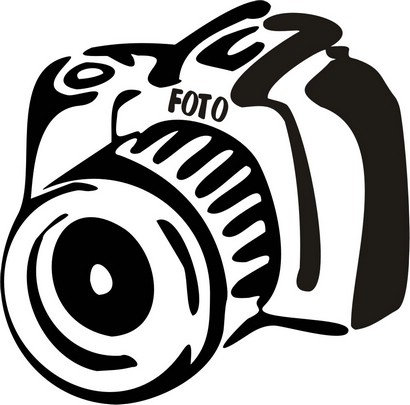 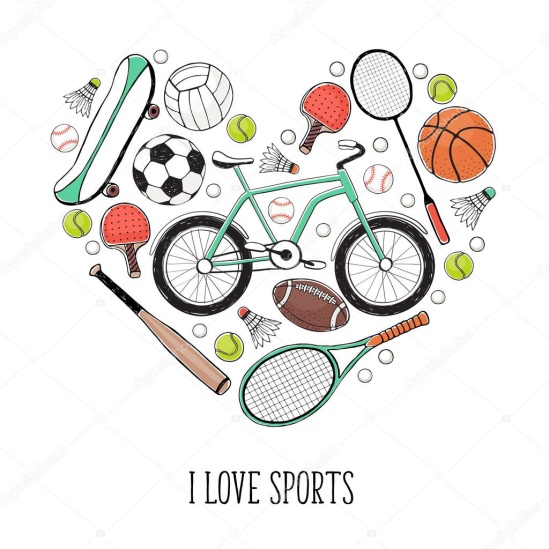 „Moja sportowa pasja”Jeśli lubisz sport, jesteś aktywny i potrafisz fotografować, ten konkurs jest dla CIEBIE  Fotografia musi przedstawiać jak aktywnie spędzasz czas na rowerze, na rolkach, na nartach, w czasie gry w piłkę itd.Do końca października (31.10.2017) czekamy na Twoje zdjęcia. Zdjęcia prosimy składać u nauczycieli wychowania fizycznego.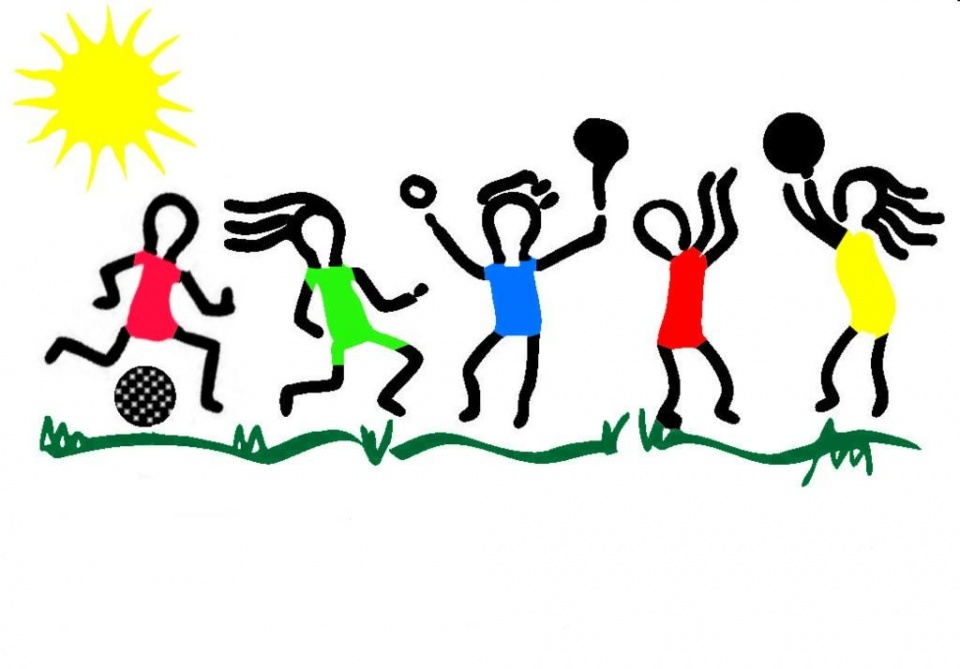 